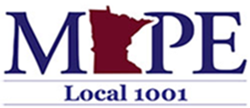 Thursday, March 16, 2023. 11:30 a.m. to 12:30 p.m.Meeting location: TEAMSbrief UPDATESSECRETARY’S REPORT https://mape.org/locals/1001– Mike SamuelsonTREASURER’S UPDATE – Shannon ThompsonHave about $21k in the bank$500 donation to Hastings SEIU was received and they were very gratefulMEMBERSHIP UPDATE/LABOR NEWS & DISCUSSION – Jim DeLucaMembership continues to go up. Local 1001 now has 185 members for a 67.27% membership rate. This is an increase from 184 members and a 66.91 percentage in February. Membership is important as we go into contract negotiations to show the state we have power and support. Many recent hires don’t realize they are not members but are willing to join, so need to continue talking to non-membersStill looking for membership secretary Labor News:Beware the Time Thieves: https://www.labornotes.org/blogs/2023/02/beware-time-thievesMinnesota lawmakers to get a 7.25% salary bump: https://wjon.com/minnesota-legislators-get-a-pay-bump-in-july/ NEGOTIATIONS – Jim DeLucaNo updates regarding the platform aside from aboveBargaining committee is meeting again next week to discuss the platform’s line itemsFirst meeting with MMB is happening April 11th.Negotiations – link to MAPE bargaining platform and sign on to build power here: MAPE Bargaining Platform | Minnesota Association of Professional EmployeesBUSINESS AGENT UPDATE – Dan EngelhartCAT recruitment – both for the platform, which will no longer be accepting new registrations soon – and for CAT team participation, are still in full swing.1,000 new registrants added to the platform just from yesterday’s email!Registrations are closed for Day at the Capitol and appointments scheduled with legislators is closed. But MAPE members can still show up unregistered and participate in the rally at 1:30 p.m. with Gov. Walz and other guests.In-person CAT activity scheduled for Region 10 at MAPE HQ on Lexington in Shoreview on Monday, March 27th, from 5-7:30 pm.OFFICERS NEEDED – Still need new membership secretary/MnDOT Metro M & C member.MEET AND CONFER: Nothing to report.NEW BUSINESSNext meeting: Thursday, april 20, 2023. 11:30 a.m. to 12:30 pm